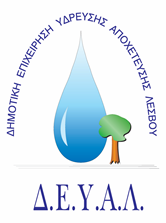 ΔΙΑΔΗΜΟΤΙΚΗ ΕΠΙΧΕΙΡΗΣΗ                                                            Ημερομηνία:22-09-2021ΥΔΡΕΥΣΗΣ ΑΠΟΧΕΤΕΥΣΗΣ                                             ΛΕΣΒΟΥ                                                                                                          Προς                                                                                                          Δ.Ε.Υ.Α. ΛέσβουΕΝΔΕΙΚΤΙΚΟΣ  ΠΡΟΥΠΟΛΟΓΙΣΜΟΣ	Προς ΘΕΜΑ:  Προμήθεια υλικών για την αποκατάσταση λειτουργίας της 2ης γεώτρησης Κέδρου Αλυφαντών.Αρ. πρωτ.    12409 /22-09-2021Α/ΑΠΟΣΟΤΗΤΑΠΕΡΙΓΡΑΦΗΤΙΜΗ ΜΟΝ. ΚΟΣΤΟΣ11Υποβρύχιος κινητήρας 50HP  6’’3.500,003.500,00282mΚαλώδιο 4x16 ΝΥΥ  (μέτρα)3.500,003.500,00341mΚαλώδιο 2x1,5 ΝΥΥ  (μέτρα)3.500,003.500,0044Ηλεκτρόδια γεώτρησης  (τμχ)3.500,003.500,0052Υλικά για κατασκευή μούφας σύνδεσης καλωδίων γεώτρησης 50HP (τμχ)3.500,003.500,00ΚΑΘΑΡΗ ΑΞΙΑΚΑΘΑΡΗ ΑΞΙΑΚΑΘΑΡΗ ΑΞΙΑΚΑΘΑΡΗ ΑΞΙΑ3.500,00ΦΠΑ 17%ΦΠΑ 17%ΦΠΑ 17%ΦΠΑ 17%595,00ΣΥΝΟΛΟΣΥΝΟΛΟΣΥΝΟΛΟΣΥΝΟΛΟ4.095,00